

SHAFEEQUE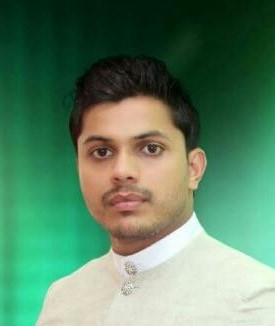 SHAFEEQUE.358961@2freemail.com  
PERSONAL SUMMARY

A committed senior lecturer with over 4 years of experience at leading academic institutions, teaching students from various social and cultural backgrounds. Able to work in a managerial role or as part of team and currently looking for suitable academic opportunities in universities or colleges of further education.EDUCATION2011-2013    Aligarh Muslim University                 - Master’s degree in Commerce (Finance & Accounting)               - Qualified UGC NET in CommerceUniversity of Calicut                            - Bachelor of Commerce with Computer Application              University of Kerala                            -Bachelor of Education

CAREER HISTORYFrom JUNE 2013 onwards Assistant Professor    –  CHMKM Govt College, Koduvally, Kerala                             -   WMO ARTS & Science College, Muttil,                                    Wayanad, KeralaDelivering lectures to groups of students and using advanced teaching techniques to inspire and motivate them for higher level qualifications and then employment. Responsible for organizing open evenings and giving demonstrations to students and parents on the colleges commitment to high quality education. Responsible for carrying out teaching and research duties, organizing lectures and supervising seminars and tutorials. Organized, implemented and monitored programmes and assessments.Assessing students’ course work and material.Involved in the setup of exams and the marking of results.Responsible for the departmental administrative tasks.Providing mentoring, advice and support to students on a personal level.Implementing different University research projects and involved in its publication.Actively leading class discussions and encouraging debate.Maintained high standards of achievement, behaviour, discipline and punctuality amongst students.
 Featured work
International Seminar:- Shafeeque, Rashad: An overview of Paris Climate Summit And Its Impact On Indian Industries. Dept. of Commerce, University Of Madras, Chennai { presented paper and published}National Seminar:- Un Organised Retail Sector-: Importance And Challenges Perspective In India, Wmo Arts & Science College, Muttil	{Paper Presentation and Participation}National Seminar:- E- Business: The Emerging Trends& Prospects	Dept of Commerce, Govt. College Kodanchery 	  {Paper Presentation}BASIC ACADEMIC QUALIFICATIONSGuided Project WorksA Study on Growth and Expansion Strategies Of Mulla Pvt. Ltd, University of Calicut, 2016.An Analysis of Financial Performance of Karassery Service Co-operative Bank, University of Calicut, 2016.A Study on Effectiveness of Motivational Schemes of Fischer Pvt. Ltd on Performance of Employees, University of Calicut, 2016.Brand awareness among college students and its influence on buying habits of mobile phones, University of Calicut, 2017.A study on the marketing strategies of handcraft and spices selling firms- with special reference to Wayanad district, University of Calicut, 2017.A descriptive study of various financial schemes of Vengeri Service Co-operative Bank and its role in the development of the locality, University of Calicut, 2017.A study on the marketing strategies of kabani Soaps, University of Calicut, 2017.REFERENCES

Available on request.Sl.NoCourseUniversity/BoardYear of PassingClass1SSLCKerala Board2006Distinction2PLUS TWOKerala Board2008First